ПРИНЯТО                                                                                                   УТВЕРЖДАЮ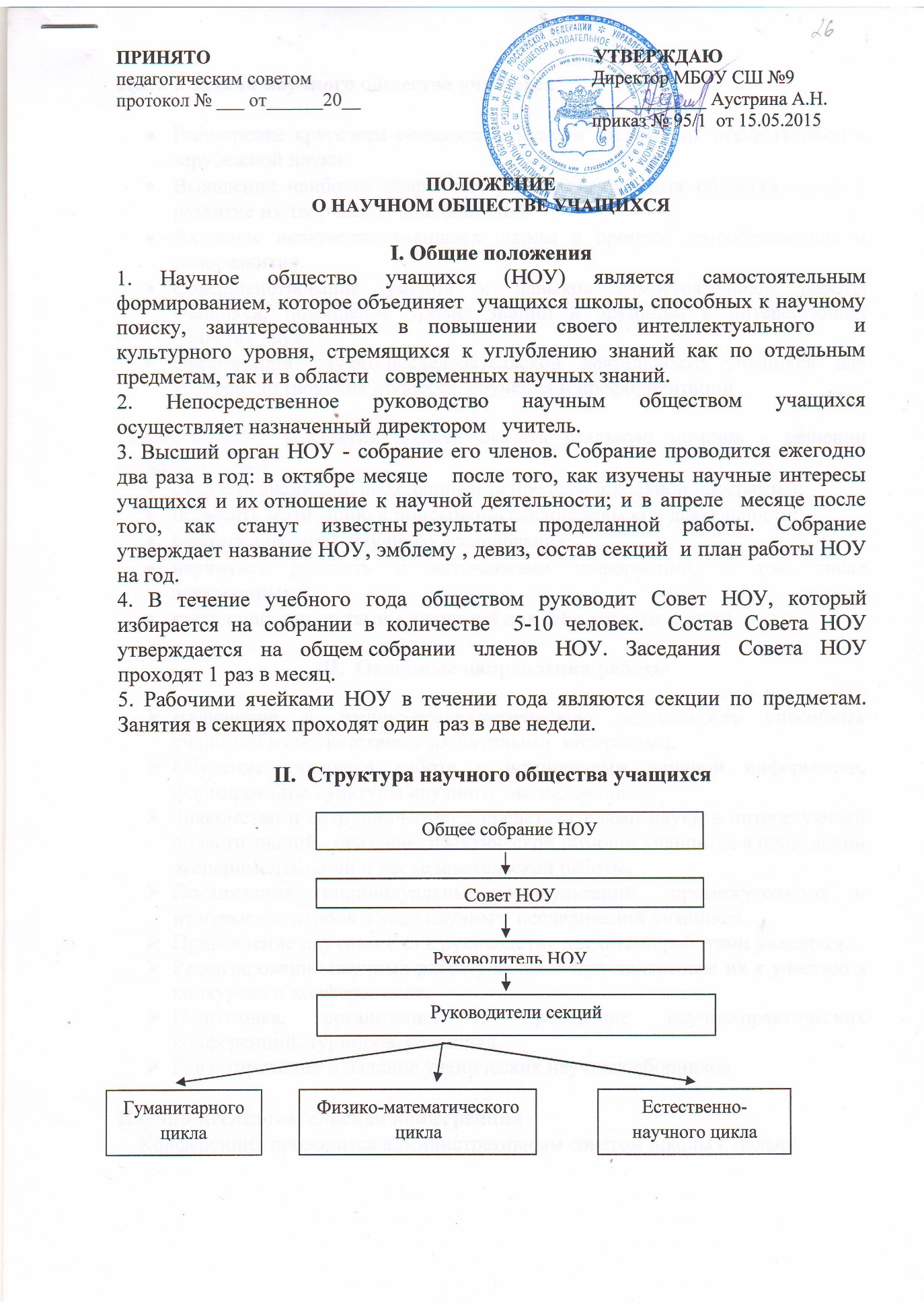 педагогическим советом                                                                    Директор МОУ СОШ №9МОУ СОШ №9 г.Твери                                                                     ____________ Аустрина А.Н.протокол № ___ от______                                                         приказ № _____ от ____ПОЛОЖЕНИЕ О НАУЧНОМ ОБЩЕСТВЕ УЧАЩИХСЯI. Общие положения1. Научное общество учащихся (НОУ) является самостоятельным формированием, которое объединяет  учащихся школы, способных к научному поиску, заинтересованных в повышении своего интеллектуального  и культурного уровня, стремящихся к углублению знаний как по отдельным предметам, так и в области   современных научных знаний.2. Непосредственное руководство научным обществом учащихся осуществляет назначенный директором   учитель.3. Высший орган НОУ - собрание его членов. Собрание проводится ежегодно два раза в год: в октябре месяце   после того, как изучены научные интересы учащихся и их отношение к научной деятельности; и в апреле  месяце после того, как станут известны результаты проделанной работы. Собрание утверждает название НОУ, эмблему , девиз, состав секций  и план работы НОУ на год.4. В течение учебного года обществом руководит Совет НОУ, который избирается на собрании в количестве  5-10 человек.  Состав Совета НОУ утверждается на общем собрании членов НОУ. Заседания Совета НОУ  проходят 1 раз в месяц.5. Рабочими ячейками НОУ в течении года являются секции по предметам. Занятия в секциях проходят один  раз в две недели.II.  Структура научного общества учащихсяЦели и задачи научного общества учащихсяРасширение кругозора учащихся в области достижений отечественной и зарубежной науки.Выявление наиболее одаренных учащихся в разных областях науки и развитие их творческих способностей.Активное включение учащихся школы в процесс самообразования и саморазвития.Совершенствование умений и навыков самостоятельной работы учащихся, повышение уровня знаний и эрудиции в интересующих областях науки.Организация научно-исследовательской деятельности учащихся для усовершенствования процесса  обучения и профориентацииПедагогический коллектив должен оказать реальную помощь в решении следующих задач:овладеть знаниями, выходящими за пределы школьной программы;повысить мотивацию к поисково-исследовательской деятельности;освоить алгоритм  научного исследования;научиться работать с источниками информации, в том числе электронными;стать пропагандистами в значимой для себя области знанийIII.  Основные направления работыВключение в научно-исследовательскую деятельность способных учащихся в соответствии с их научными  интересами.Обучение учащихся работе с источниками научной информации, формирование культуры научного   исследования.Знакомство и сотрудничество с представителями науки в интересующей области знаний,  оказание  практической помощи учащимся в проведении экспериментальной и исследовательской работы.Организация индивидуальных консультаций, промежуточного и итогового контроля в ходе научных  исследований учащихся.Привлечение научных сил к руководству научными работами учащихся.Рецензирование научных работ учащихся при подготовке их к участию в конкурсах и конференциях.Подготовка, организация и проведение научно-практических конференций, турниров, олимпиад.Редактирование и издание ученических научных сборниковНаучно-исследовательская конференция    Конференция проводится административным советом школы с целью:        развития познавательных интересов и творчества учащихся, развития кругозора в различных областях знаний, привития навыков самостоятельной работы;        вовлечение учащихся в научный поиск, стимулирования активной самостоятельной познавательной деятельности;        профессионального самоопределения и ранней профессиональной ориентации.   К участию в конференции допускаются учащиеся 5-11 классов, активно участвующие в работе научных секций и получившие разрешение научного руководителя и  консультанта на участие в школьной научной конференции.   На конференцию могут быть представлены работы поискового и исследовательского характера,  выполненные членами школьных секций индивидуально или попарно в форме доклада или отчета об эксперименте.  Защита работы оформляется в виде электронной презентацииЗапись в научное общество учащихся     Запись в НОУ производится на основе желания учащихся участвовать в научно-исследовательской работе, результатов диагностических исследований и рекомендации учителей-предметников. Зачисление производится на основе заявления.    Вступив в НОУ, ученик работает в одной из секций. Для него определяется тематика работы, место и время занятий и консультацийОрганизация работы в секциях     Секция – основная форма работы НОУ. Основой ее работы является план деятельности на учебный год, состоящий из след разделов:1. Название секции.2. Список членов секции.3. Руководитель секции.4. Цель создания секции и ее основные задачи.5. Главные направления работы секции.6. Формы работы секции:    *теоретические занятия;  *практические занятия;  *творческие занятия;  *исследовательско-итоговая работа (защита докладов, рефератов, конкурсы, олимпиады,     малые и большие конференции).    План работы секции обсуждается на одном из первых занятий и утверждается на заседании НОУ. В каждой секции избираются органы управления.     На первом занятии руководитель знакомится с учащимися, определяет уровень их подготовленности, кругозор путем  анкетирования  (приложение 10), излагает перспективы и значимость работы секции. Также руководитель рассказывает о своей научно-исследовательской работе в школьные годы, в ВУЗе и на сегодняшний день, делится своими достижениями и результатами.    На втором занятии учитель должен получить от учащихся информацию о теме их будущего исследования, о значимости для них этого выбора, предполагаемом итоге работы, ее содержательной стороне.     Третье занятие должно быть посвящено определению списка литературы и составлению плана работы по выбранной теме. На этом же занятии учащиеся получают рекомендации по написанию работы, оформленные в виде памяток (приложения 1-).УСТАВ   НОУ     Эффективность деятельности научного общества учащихся определяется правами и обязанностями его членов, закрепленными в Уставе НОУ.    В НОУ может вступить каждый ученик, имеющий интерес к научной деятельности и получивший рекомендацию учителя-предметника.Ученик, участвующий в работе НОУ, имеет право:выбрать форму выполнения научной работы (реферат, доклад и т.д.)получить необходимую консультацию своего руководителя;иметь индивидуальный график консультаций в процессе создания научной работы;получить рецензию на написанную работу у педагогов, компетентных в данной теме;выступить с окончательным вариантом научной работы на научно-исследовательской конференции в своей школе;представлять свою работу, получившую высокую оценку, на городской конференции;опубликовать научную работу, получившую высокую оценку, в сборнике научных работ учащихся.    Ученик, получивший высокую оценку своей научной деятельности, получает дополнительный балл по учебному предмету, с которым связана тема его научной работы.    Педагог-руководитель работы учащегося, которая получила высокую оценку, имеет право на материальное вознаграждение.    Ученик, участвующий в НОУ, обязан:регулярно и активно участвовать в заседаниях НОУ в своей секции;периодически сообщать о промежуточных результатах своих исследований на заседаниях секции;обращаться в школьную библиотеку для заказа необходимой для исследования литературы;активно участвовать во внутришкольных и внешкольных научных конференциях;строго соблюдать сроки выполнения работ;строго выполнять требования к оформлению научной работыПриложение 1Памятка № 1ПРОБЛЕМА исследования- нечто неизвестное, что предстоит открыть или доказать. На первых порах удобнее всего формулировать проблему в виде вопроса.ТЕМА- отражает характерные черты проблемы.ОБЪЕКТ-совокупность связей, свойств, которая служит источником необходимой для исследования информации.ПРЕДМЕТ исследования более конкретен. Он включает только те связи и свойства, которые подлежат непосредственному изучению. В каждом объекте может быть несколько предметов для исследования. Предмет исследования определяет ЦЕЛЬ и ЗАДАЧИ самого исследования.ЦЕЛЬ формулируется кратко и предельно точно, в смысловом отношении выражая то основное, что намеревается сделать исследователь. Цель конкретизируется и развивается в ЗАДАЧАХ исследования.Приложение 2Памятка № 2Работа с литературными источниками  Приложение 3Памятка № 3Требования к содержанию научной работыПриложение 4Памятка № 4Виды исследовательских работ№                    Этапы работыСодержание этапов1.2.3.4.5.6.7.Общее ознакомлениеВнимательное чтение по главам и разделамВыборочное чтениеСоставление плана прочитанного материалаВыписки из прочитанногоСравнение и сопоставление прочитанного с другими источниками информацииКритическая оценка прочитанного и запись замечанийОзнакомление с оглавлением. Беглый просмотр литературного источника.Выделение наиболее важного текстаПеречитывание наиболее важного текстаВ пунктах ьплана отражается наиболее существенная мысль.Полные и точные (цитата+ ее библиографическое описание)Отмечается общее и отличительное в решении проблемыОбращается внимание на объективность суждений     Структура                            Требования к содержаниюТитульный листОглавлениеВведение (вступление) (рекомендуемый объем- до двух страниц)Основная часть (не более 10 страниц)Выводы Список литературыСодержит:-наименование учебного заведения, где выполнена работа;-ФИО автора;-тему научной работы;-ФИО научного руководителя;-город и годВключает:-наименование всех глав, разделов с указанием номеров страниц, на которых размещается материалСодержит:-оценку современного состояния решаемой проблемы и задачи;-обоснование необходимости проведения работы;Состоит из глав (разделов), в которых содержится материал по конкретно исследуемой теме. Автор работы должен делать ссылки на авторов и источники, из которых он заимствует материалы.Краткие выводы по результатам выполненной работы должны состоять из нескольких   пунктов, подводящих итог выполненной работы.Должен содержать перечень источников, использованных при написании работы.Форма                                              Структура Доклад -в кратких вводных замечаниях- научно-практическая ценность  темы;-сущность темы, обоснованные научные предположения;-выводы и предложения.Тезисы доклада-основные положения доклада;-основные выводы и предложения.Научная статья-заголовок;-вводные замечания;-краткие данные о методике исследования;-анализ собственных научных результатов и их обобщение;-выводы и предложения;-ссылки на цитируемую литературу.Научный отчет-краткое изложение плана и программы законченных этапов научной работы;-значимость проведенной работы, ее ценность для науки и практики;-детальная характеристика применявшихся методов;-существование новых научных результатов;-заключение, подводящее итоги исследования и отмечающее нерешенные вопросы;-выводы и предложения.Реферат -вводная часть;-основной текст;-заключительная часть;-список литературы;-указатели.Монография -введение;-подробно и всесторонне исследуется и освещается какая-либо проблеме или тема;-выводы по каждому разделу (главе);-заключение.